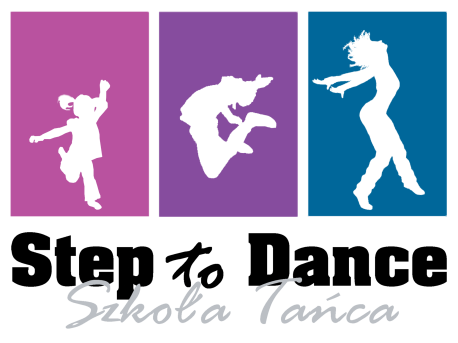 Wyrażam zgodę na uczestnictwo mojego dziecka w zajęciach. Zapoznałem/am się z Regulaminem uczestnictwa w zajęciach Sep To Dance Szkołą Tańca. Wyrażam zgodę na przetwarzanie moich danych osobowych przez Step To Dance Szkołą Tańca w celach informacyjnych. Moja zgoda jest dobrowolna, znam swoje prawa w zakresie danych osobowych ( zgodnie z Ustawą z dnia 29.08.1997 roku o Ochronie Danych Osobowych; tekst jednolity Dz.U.z2015r., poz 2135 z późn. zm.). Oświadczam, że podane dane w formularzu są zgodne ze stanem prawnym i faktycznym........................................................................data, czytelny podpis Rodzica/ Opiekuna PrawnegoImię i nazwisko Uczestnika zajęćImię i nazwisko Uczestnika zajęćData urodzeniaRozmiar koszulkiRozmiar koszulkiAdres zamieszkaniaAdres zamieszkaniaAdres zamieszkaniaAdres zamieszkaniaNumer Szkoły do której uczęszcza Uczestnik zajęćNumer Szkoły do której uczęszcza Uczestnik zajęćNumer Szkoły do której uczęszcza Uczestnik zajęćKlasaInformacja o specjalnych potrzebach edukacyjnych uczestnika, istotne dane o stanie zdrowia uczestnikaInformacja o specjalnych potrzebach edukacyjnych uczestnika, istotne dane o stanie zdrowia uczestnikaInformacja o specjalnych potrzebach edukacyjnych uczestnika, istotne dane o stanie zdrowia uczestnikaInformacja o specjalnych potrzebach edukacyjnych uczestnika, istotne dane o stanie zdrowia uczestnikaImiona i nazwiska Rodziców/Prawnych opiekunówImiona i nazwiska Rodziców/Prawnych opiekunówImiona i nazwiska Rodziców/Prawnych opiekunówImiona i nazwiska Rodziców/Prawnych opiekunówAdres zamieszkania OpiekunówAdres zamieszkania OpiekunówAdres zamieszkania OpiekunówAdres zamieszkania OpiekunówTelefon kontaktowyTelefon kontaktowyTelefon kontaktowyTelefon kontaktowyAdres mailAdres mailAdres mailAdres mail